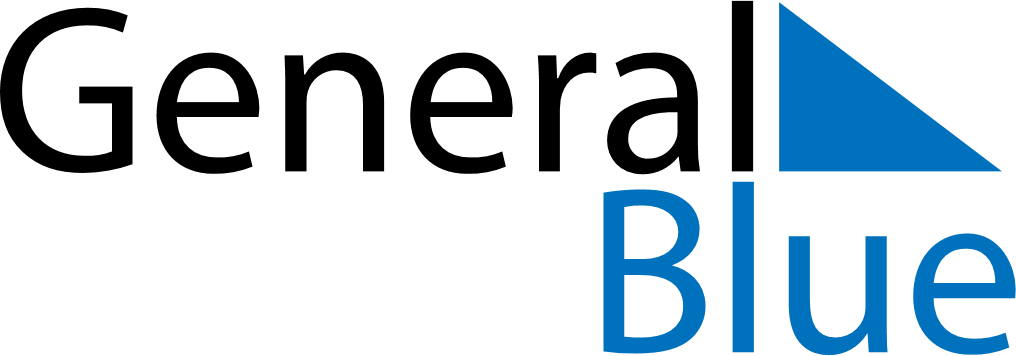 2021 - Q2Sweden 2021 - Q2Sweden 2021 - Q2Sweden 2021 - Q2Sweden 2021 - Q2Sweden 2021 - Q2Sweden AprilSUNMONTUEWEDTHUFRISATApril123April45678910April11121314151617April18192021222324April252627282930AprilMaySUNMONTUEWEDTHUFRISATMay1May2345678May9101112131415May16171819202122May23242526272829May3031JuneSUNMONTUEWEDTHUFRISATJune12345June6789101112June13141516171819June20212223242526June27282930JuneApr 1: Maundy ThursdayMay 23: PentecostApr 2: Good FridayMay 24: Whit MondayApr 3: Easter SaturdayMay 30: Mother’s DayApr 4: Easter SundayJun 6: National DayApr 5: Easter MondayJun 25: Midsummer EveApr 30: Walpurgis NightJun 26: Midsummer DayMay 1: Labour DayMay 13: Ascension DayMay 22: Whitsun Eve